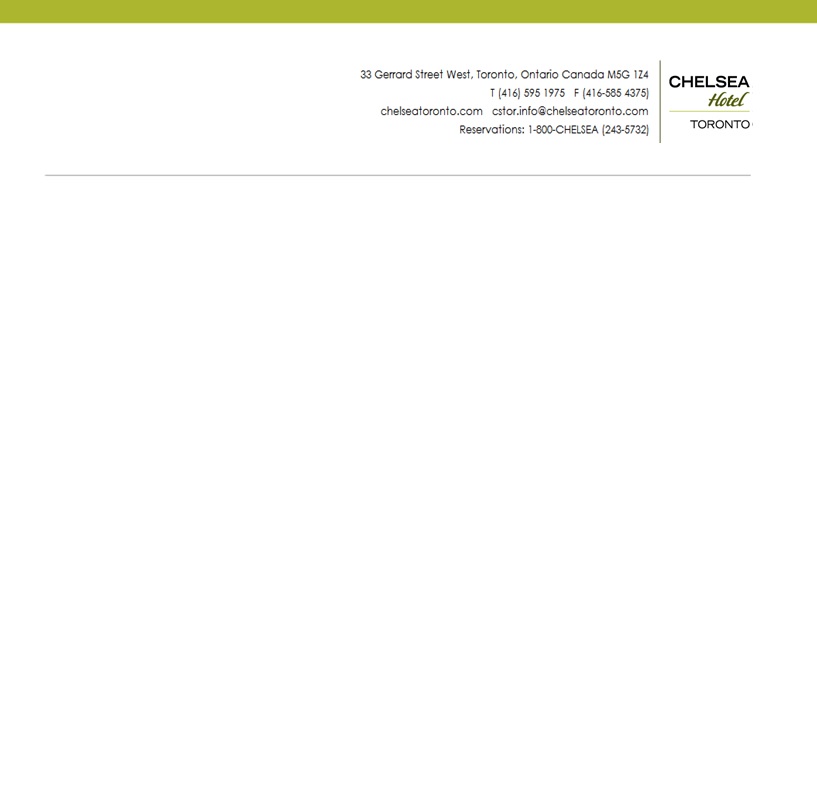 Environmental and Social Sustainability PolicyThe Chelsea Hotel, Toronto is committed to operating as a responsible company by integrating environmental and social consideration into our development and day-to-day activities, to contribute to building a better world.The Chelsea Hotel, Toronto is Canada’s largest hotel, located within central business district offering 1590 guest rooms and suites, workout and wellness amenities which include 2 pools and a fitness centre. We have 24,000 sq. Ft. Conference space with 21 meeting rooms and 2 ballrooms.  With a restaurant, a lounge and in-room dining, the Chelsea Toronto serves a range of cuisines, cocktails and culinary delights, celebrating the diversity and excitement of the city.Environmental protection is one of our four focus areas in our corporate sustainability programme – CONNECT, as we recognize that our property uses significant amounts of energy, water and other natural resources, as well as generating waste. We endeavour to minimize these impacts on the environment in which we operate. The hotel will protect the ecological environment in its surroundings. The Chelsea Hotel, Toronto’s vision is to become a role model amongst hospitality operators for environmental impact, awareness and reduction. The hotel will engage all its stakeholders – guests, colleagues, owners, community partners, major suppliers and contractors – in adopting environmental best practices.We are committed to the criteria provided by the EarthCheck (www.earthcheck.org) Company Standard and undertake independent auditing, monitoring and annual benchmarking exercises, living our commitment to continually improve our environmental and social sustainability performance.  We will comply with applicable environmental regulatory requirements at local and national levels.  The hotel has attained 4-key Status under the Hotel Association of Canada’s Green Environmental Program, as well as the Earth Check Silver Certification for two consecutive years in 2017 and 2018.An Earth Check coordinator has been selected and is responsible for ensuring ongoing environmental performance. A dedicated Green Team is in place to help deploy and monitor environmental initiatives and sustainability programs, while maximizing stakeholder participation to these initiatives.Chelsea Hotel, Toronto sources products and services from local and fair-trade producers and suppliers, where possible. We actively seek and empower employees from the Greater Toronto area and commit to providing fair and equitable work environment.Robert Housez	    General ManagerOctober 30, 2018